 Муниципальное казенное дошкольное образовательное учреждение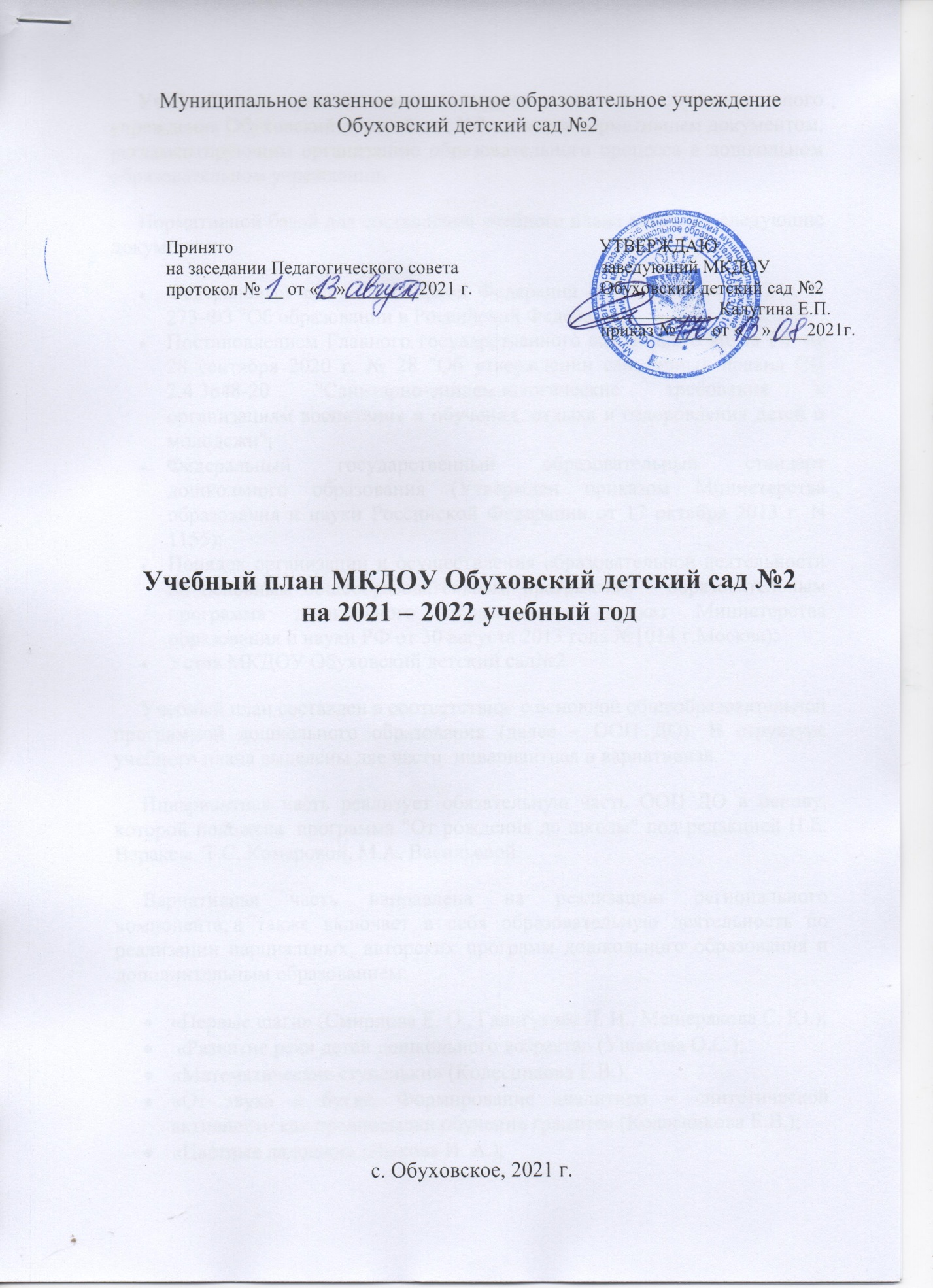 Обуховский детский сад №2 Принято                                                                                УТВЕРЖДАЮ                       на заседании Педагогического совета                               заведующий МКДОУпротокол № __ от «__»________2021 г.                            Обуховский детский сад №2                                                                                               _____________Калугина Е.П.                                                                                               приказ №____от «__»____2021г. Учебный план МКДОУ Обуховский детский сад №2на 2021 – 2022 учебный годс. Обуховское, 2021 г.Учебный план  муниципального казенного дошкольного образовательного учреждения Обуховский детский сад №2 является нормативным документом, регламентирующим организацию образовательного процесса в дошкольном образовательном учреждении.Нормативной базой для составления учебного плана являются следующие документы:Федеральный закон Российской Федерации от 29 декабря 2012 г. N 273-ФЗ "Об образовании в Российской Федерации".Постановлением Главного государственного санитарного врача РФ от 28 сентября 2020 г. № 28 "Об утверждении санитарных правил СП 2.4.3648-20 "Санитарно-эпидемиологические требования к организациям воспитания и обучения, отдыха и оздоровления детей и молодежи";Федеральный государственный образовательный стандарт дошкольного образования (Утвержден приказом Министерства образования и науки Российской Федерации от 17 октября 2013 г. N 1155);Порядок организации и осуществления образовательной деятельности по основным общеобразовательным программам – образовательным программа дошкольного образования» (приказ Министерства образования и науки РФ от 30 августа 2013 года №1014 г.Москва);Устав МКДОУ Обуховский детский сад№2 Учебный план составлен в соответствии  с основной общеобразовательной программой дошкольного образования (далее – ООП ДО). В структуре учебного плана выделены две части: инвариантная и вариативная.Инвариантная часть реализует обязательную часть ООП ДО в основу, которой положена  программа "От рождения до школы" под редакцией Н.Е. Вераксы, Т.С. Комаровой, М.А. Васильевой. Вариативная часть направлена на реализацию регионального компонента, а также включает в себя образовательную деятельность по реализации парциальных, авторских программ дошкольного образования и дополнительным образованием: «Первые шаги» (Смирнова Е. О., Галигузова Л. Н., Мещерякова С. Ю.); «Развитие речи детей дошкольного возраста» (Ушакова О.С.);«Математические ступеньки» (Колесникова Е.В.);«От звука к букве. Формирование аналитико – синтетической активности как предпосылки обучения грамоте» (Колесникова Е.В.);«Цветные ладошки» (Лыкова И. А.); «Умелые ручки»  (Художественный труд в детском саду) (Лыкова И. А.)“Основы безопасности детей дошкольного возраста” (Р.Б. Стеркина, О.Л. Князева, Н.Н.Авдеева); «Обучение дошкольников грамоте» (по методикам Д.Б. Эльконина, Л.Е. Журовой, Н.В. Дуровой);«Дорогою добра» (Концепция и программа социально – коммуникативного развития и социального воспитания дошкольников) (Коломийченко Л.В.);Авторизованная «Программа нравственно – патриотического и духовного воспитания дошкольников» (Савченко В.И.);«Нравственно – патриотическое воспитание детей дошкольного возраста» (Ветохина А.Я., Дмитренко З. С., Жигналь Е. Н., Краснощёкова Г.В., Подопригора С.П., Полынова В.К., Савельева О.В.);«Формирование культуры безопасности детей старшего дошкольного возраста» (Тимофеева Л.Л.);«Комплексная образовательная программа дошкольного образования для детей с тяжёлыми нарушениями речи (ОНР) с 3 до 7 лет» (Нищева Н. В.); «Детская безопасность» (Лыкова И.А., Шипунова В. А.);«Взаимодействие педагогов и родителей в реализации физического развития детей 3 -7 лет» (Авт. – сост. И.А. Стефанович);«Математика в детском саду» (Новикова В.П.);«Мы живём на Урале» (Толстикова О.В., Савельева О. В.)«Ладушки» (И.М. Каплунова, И.А. Новоскольцева ) «Юный эколог» (С.Н.Николаева)«Добро пожаловать в экологию!» (О.А. Воронкевич)Вариативная часть позволяет более полно реализовать социальный заказ на общеобразовательные услуги, учитывает специфику национально – культурных, демографических, климатических условий, в которых осуществляется образовательный процесс. Обе части учебного плана реализуются во взаимодействии друг с другом, органично дополняя друг друга, и направлены на всестороннее физическое, социально-коммуникативное, познавательное, речевое, художественно-эстетическое развитие детей.Организация образовательной деятельности по реализации и освоению образовательной программы ДОУ осуществляется в совместной деятельности взрослого и детей, самостоятельной деятельности детей и в ходе режимных моментов. Образовательная деятельность реализуется через организацию и интеграцию различных видов детской деятельности с использованием разнообразных форм и методов работы, выбор которых осуществляется педагогами самостоятельно в зависимости от контингента детей, уровня освоения Программы и решения конкретных образовательных задач.Основными задачами планирования  являются:Реализация ФГОС дошкольного образования в условиях дошкольного учреждения.Регулирование объема образовательной нагрузки.Построение воспитательно-образовательного процесса осуществляется через учебный план, рассчитанный на 38 рабочих недель.Распределение непосредственно образовательной деятельности основано на принципах:- соблюдение права воспитанников на дошкольное образование;- дифференциации и вариативности, которое обеспечивает использование в педагогическом процессе модульный подход;- соотношение между инвариантной (не более 60% от общего времени, отводимого на освоение основной образовательной программы дошкольного образования) и вариативной (не более 40 % от общего нормативного времени, отводимого на основании основной общеобразовательной программы дошкольного образования) частями учебного плана;- сохранение преемственности между инвариантной (обязательной) и вариативной (модульной) частями;- интеграции образовательных областей в соответствии с возрастными возможностями и особенностями воспитанников;- учет особенностей возрастной структуры – в ДОУ функционирует 8 групп. - ориентирование на реализацию образовательной услуги.Объем учебной нагрузки в течение  недели соответствует Постановлению Главного государственного санитарного врача РФ от 28 сентября 2020 г. № 28 "Об утверждении санитарных правил СП 2.4.3648-20 "Санитарно-эпидемиологические требования к организациям воспитания и обучения, отдыха и оздоровления детей и молодежи" 	Максимально допустимый объем недельной образовательной нагрузки, включая   реализацию дополнительных образовательных программ для детей дошкольного   возраста составляет: для детей раннего возраста (от 2 до 3 лет) – 1 час 40 минут,  в младшей группе (дети  четвертого  года  жизни)  -  2  часа 45 мин., в средней группе (дети пятого года жизни) - 4 часа,  в   старшей группе (дети шестого года жизни) - 6 часов 15 минут, в   подготовительной (дети седьмого года жизни) - 8 часов 30 минут. 	Продолжительность непрерывной непосредственно образовательной деятельности для детей раннего возраста от 2 до 3 лет  длительность не должна превышать 10 минут (образовательная деятельность осуществляется в первую и вторую половину дня по 8-10 минут), для детей   4-го года жизни - не более 15 минут, для детей 5-го года жизни - не более   20 минут, для детей 6-го года жизни - не более 25 минут, а для  детей   7-го года  жизни  -не  более  30  минут.  Максимально допустимый объем образовательной нагрузки в первой  половине  дня  в  младшей  и   средней группах не превышает 30  и  40  минут  соответственно,  а  в    старшей и подготовительной 45 минут и 1,5 часа соответственно. В середине времени, отведенного  на  непрерывную  образовательную  деятельность,     проводят физкультминутку. Перерывы между  периодами  непрерывной образовательной деятельности - не менее 10 минут.Учебная нагрузка определена с учетом необходимого требования - соблюдение минимального количества  обязательной образовательной деятельности на изучение каждой образовательной области, которое определено в инвариантной части учебного плана, и предельно допустимая нагрузка.ГруппыВозрастКоличество группПервая группа раннего возрастас 1,5 -2 лет1Вторая группа раннего возраста с 2 до 3 лет1Младшая группас 3 до 4 лет1Средняя группас 4 до 5 лет1Старшая группа с 5 до 6 лет2Подготовительная группас 6 до 7 лет2Инвариантная частьНепосредственно - образовательная деятельностьИнвариантная частьНепосредственно - образовательная деятельностьИнвариантная частьНепосредственно - образовательная деятельностьИнвариантная частьНепосредственно - образовательная деятельностьИнвариантная частьНепосредственно - образовательная деятельностьИнвариантная частьНепосредственно - образовательная деятельностьИнвариантная частьНепосредственно - образовательная деятельностьИнвариантная частьНепосредственно - образовательная деятельностьБазовый вид деятельностиПериодичность в неделю (кол-во раз)Периодичность в неделю (кол-во раз)Периодичность в неделю (кол-во раз)Периодичность в неделю (кол-во раз)Периодичность в неделю (кол-во раз)Периодичность в неделю (кол-во раз)Периодичность в неделю (кол-во раз)Базовый вид деятельностипервая группа раннего возраставторая группа раннего возрастамладшая группасредняя группастаршая группаподготовительная группаподготовительная группаФизическое развитие:Физическое развитие:Физическое развитие:Физическое развитие:Физическое развитие:Физическое развитие:Физическое развитие:Физическое развитие: Физическая культура в помещении2222222 Физическая культура на прогулке111111Познавательное развитие:Познавательное развитие:Познавательное развитие:Познавательное развитие:Познавательное развитие:Познавательное развитие:Познавательное развитие:Познавательное развитие:   Формирование элементарных математических представлений2111122   Окружающий мир 1111111Речевое развитие:Речевое развитие:Речевое развитие:Речевое развитие:Речевое развитие:Речевое развитие:Речевое развитие:Речевое развитие: Подготовка к обучению грамоте11Развитие речи2211222Художественно-эстетическое развитие:Художественно-эстетическое развитие:Художественно-эстетическое развитие:Художественно-эстетическое развитие:Художественно-эстетическое развитие:Художественно-эстетическое развитие:Художественно-эстетическое развитие:Художественно-эстетическое развитие: Музыка2222222Рисование111222Лепка 10,50,50,50,50,5Аппликация0,50,50,50,50,5Конструктивно – модельная деятельность111111ИТОГО:10121011131515Длительность непосредственно- образовательной деятельности6-10 мин8-10 мин15 мин20 мин25 мин30 мин30 минОбъем непосредственно-  образовательной деятельности1час 30 мин1 час 40 мин 2 ч 30 мин3 ч 40 мин5 ч 25 мин7 часов 30 мин7 часов 30 минВариативная часть (по выбору)Вариативная часть (по выбору)Вариативная часть (по выбору)Вариативная часть (по выбору)Вариативная часть (по выбору)Вариативная часть (по выбору)Вариативная часть (по выбору)Вариативная часть (по выбору)Кружок «Лего. Первые шаги»«Развивайка»«Маленькие художники»1Кружок «Ритмика»«Речевичок»«Самоделкины»«Маленькие художники»1- 2Кружок «В мире творчества»«Самоделкины»«Театральный калейдоскоп»«Спортивные игры»«Мой первый английский»22Кружок «Театральный калейдоскоп»«Роботенок»«Спортивные игры»«В мире творчества»«Мой первый английский»2Длительность ООД15 мин20 мин25 мин25 мин30 минОбщий объем организованной  образовательной деятельности1час 30 мин1 час 40 мин 2 ч 45 мин   4 ч 6 ч 15 мин6 ч 15 мин8 часов 30 минОбразовательная деятельность в ходе режимных моментовОбразовательная деятельность в ходе режимных моментовОбразовательная деятельность в ходе режимных моментовОбразовательная деятельность в ходе режимных моментовОбразовательная деятельность в ходе режимных моментовОбразовательная деятельность в ходе режимных моментовОбразовательная деятельность в ходе режимных моментовОбразовательная деятельность в ходе режимных моментовУтренняя гимнастикаежедневноежедневноежедневноежедневноежедневноежедневноежедневноКомплексы закаливающих процедурежедневноежедневноежедневноежедневноежедневноежедневноежедневноГигиенические процедурыежедневноежедневноежедневноежедневноежедневноежедневноежедневноСитуативные беседы при проведении режимных моментовежедневноежедневноежедневноежедневноежедневноежедневноежедневноЧтение художественной литературыежедневноежедневноежедневноежедневноежедневноежедневноежедневноДежурстваежедневноежедневноежедневноежедневноежедневноежедневноПрогулкиежедневноежедневноежедневноежедневноежедневноежедневноежедневноСамостоятельная деятельность детейСамостоятельная деятельность детейСамостоятельная деятельность детейСамостоятельная деятельность детейСамостоятельная деятельность детейСамостоятельная деятельность детейСамостоятельная деятельность детейСамостоятельная деятельность детейИграежедневноежедневноежедневноежедневноежедневноежедневноежедневноСамостоятельная деятельность детей в центрах развитияежедневноежедневноежедневноежедневноежедневноежедневноежедневно